Ո Ր Ո Շ ՈՒ Մ11 փետրվարի 2019 թվականի   N 225-Ա ԱՆՀԱՏ ՁԵՌՆԵՐԵՑ ԱԼԻՆԱ ԱՃԵՄՅԱՆԻՆ ՈԳԵԼԻՑ ԵՎ ԱԼԿՈՀՈԼԱՅԻՆ ԽՄԻՉՔԻ ԵՎ ԾԽԱԽՈՏԻ ԱՐՏԱԴՐԱՆՔԻ ՎԱՃԱՌՔԻ ԹՈՒՅԼՏՎՈՒԹՅՈՒՆ ՏԱԼՈՒ ՄԱՍԻՆ   Ղեկավարվելով «Տեղական ինքնակառավարման մասին» ՀՀ օրենքի 18-րդ հոդվածի 1-ին մասի 18)-րդ և 19)-րդ կետերով, «Տեղական տուրքերի և վճարների մասին» ՀՀ օրենքի 3-րդ և 4-րդ գլուխների պահանջներով,հիմք ընդունելով համայնքի ավագանու 2018 թվականի դեկտեմբերի 27-ի «Կապան համայնքում տեղական տուրքերի և վճարների դրույքաչափեր սահմանելու» N 143-Ն որոշման 9)-րդ կետի ա. և բ. ենթակետերի պահանջները և հաշվի առնելով ԱՁ Ալինա Աճեմյանին ոգելից և ալկոհոլային խմիչքի և ծխախոտի վաճառքի թույլտվություն ստանալու մասին 08.02.2019թ. հայտը, որոշում եմ1.Տալ թույլտվություն ԱՁ Ալինա Աճեմյանին  /ՀՎՀՀ 81893837/` Կապան համայնքի Սպանդարյան փողոցի թիվ 2ա հասցեում գտնվող առևտրի օբյեկտում ոգելից և ալկոհոլային խմիչքի և ծխախոտի առուվաճառք իրականացնելու համար:2.Թույլտվությունը տալ 2019 թվականի համար ըստ եռամսյակների՝ սահմանված տուրքը վճարելուց հետո:ՀԱՄԱՅՆՔԻ ՂԵԿԱՎԱՐ                       ԳԵՎՈՐԳ ՓԱՐՍՅԱՆ 2019թ. փետրվարի  11
        ք. Կապան
ՀԱՅԱՍՏԱՆԻ ՀԱՆՐԱՊԵՏՈՒԹՅԱՆ ԿԱՊԱՆ ՀԱՄԱՅՆՔԻ ՂԵԿԱՎԱՐ
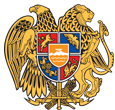 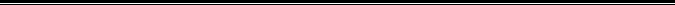 Հայաստանի Հանրապետության Սյունիքի մարզի Կապան համայնք 
ՀՀ, Սյունիքի մարզ, ք. Կապան, +374-285-42036, 060521818, kapan.syuniq@mta.gov.am